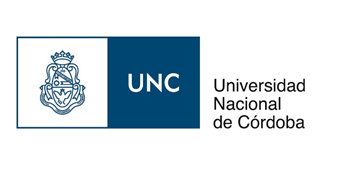 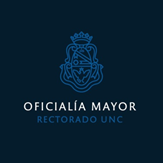 RENOVACIÓN DE TÍTULOPara realizar este trámite, es necesario que primero presentes  toda la documentación que te exige tu Facultad. Es un trámite que da comienzo si o si en cada Unidad Académica. Podrás presentarte en Oficialía Mayor una vez que la Facultad haya dictado la resolución de renovación. Requisitos para Oficialia Mayor:Presentar copia de la resolución de renovaciónPresentarse al turno con DNI original y copia (sin excepción)Plazo: El plazo de este trámite depende de las colaciones preestablecidas para el año académico por la facultad  y el momento en el que se realiza este trámite. Costo: $4400